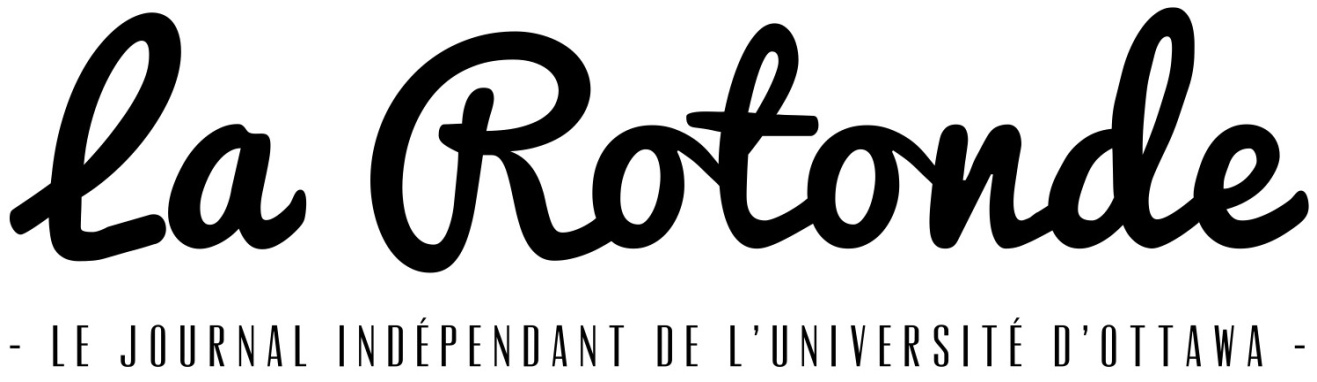 Procès-verbalRéunion du conseil d’administrationLe 12 février 2015Présences: Louis Jacques (Président)Julien Imbeau (Trésorier)Hélène Labelle (Secrétaire)Abdellah Lahyane (Membre)Véronique Laverdure (Membre)Mathieu Simard (Membre)Marc-André Bonneau (Membre d’office – Rédacteur en chef)Simon-Nicolas Grandmaître (Membre d’office- Codirecteur général)Samuel Poulin (Membre d’office- Représentant d’équipe)Jérôme Simon (Membre d’office- Codirecteur général)Shawn Philip Hunsdale (Siège GSAÉD)Absent : Siège FÉUO1. Ouverture de réunion 
Louis propose l’ouverture de la réunion à 20h10. Mathieu appuie. Adopté à l’unanimité.
2-Adoption de l'ordre du jourLouis propose l’adoption de l’ordre du jour. Julien appuie. Adopté à l’unanimité.3-Adoption du procès-verbal de la dernière réunionJérôme propose une modification de l’Annexe I pour intégrer les salaires du vidéaste et coréalisateurs dans la section « Dépenses envisagées ». Louis fait remarquer que le budget a d’ores et déjà été voté. S’en suivent des discussions de la part de différents membres sur le bien-fondé d’une telle modification. Jérôme propose la modification de l’Annexe I. Louis appuie. Motion adoptée à l’unanimité.

Louis propose l’adoption du procès-verbal tel que modifié. Mathieu appuie. Adopté à l’unanimité.4- Rapport de la directionLe rapport de la direction est présenté par Simon-Nicolas Grandmaître.Le lancement du documentaire sur le Vieux-Hull s’est bien passé. L’équipe est très satisfaite de ce projet-pilote.Une nouvelle campagne publicitaire a été lancée pour promouvoir La Rotonde. La direction a donc payé pour un mois de la publicité sous forme d’affiches à travers le campus. Aussi, une seconde campagne, « Nouvelles conventions », a été lancée dans le but d’encourager les étudiantEs à s’exprimer sur l’Université d’Ottawa, et ce, en proposant entres autres des idées pour améliorer cette dernière.Une salle a été louée pour l’AGA. Il s’agirait très probablement de la FSS 4004.Avec la PREF, la préparation est en cours. Une liste d’invitéEs potentielLEs a été étudiée. Nous avons aussi des salles louées et un horaire préliminaire. L’évènement se passerait donc le vendredi soir et le samedi dans la journée. En vérifiant le procès-verbal de l’AGA de l’an dernier, le CE s’est rendu compte que le CA est dans l’obligation de faire vérifier les règlements de La Rotonde par un professionnel. Jérôme a contacté un avocat, maître Philippe Larochelle, en ce sens pour les faire vérifier de manière pro-bono publico; toute la documentation est présentement entre ses mains. Nous attendons de ses nouvelles prochainement.5- Rapport de la rédactionRapport présenté par Marc-André Bonneau
Tout va bien dans l’équipe de rédaction. Sara Ghalia a officiellement quitté son poste de corédactrice en chef; Marc-André occupera seul le poste de rédacteur en chef jusqu’à la fin des éditions. Jusqu’ici, la transition s’est bien passé.De plus en plus de bénévoles s’investissent et écrivent à la Rotonde, merci au Centre d’engagement mondiale et communautaire. Leurs articles nécessitent cependant parfois plus de travail et de retouches. Un cahier promotionnel a été fait pour promouvoir le documentaire du Vieux-Hull. Nous en sommes maintenant à 1600 visionnements. Les dernières éditions sont en train de s’organiser; bref, tout baigne.Il y a un point à aborder concernant les ressources humaines.
Samuel vote pour passer en huis clos. Mathieu appuie. Motion adoptée à l’unanimité. 
Louis vote la fin du huis clos. Véronique appuie. Motion adoptée à l’unanimité. 6- RèglementsLe comité Règlements s’est réuni. Plusieurs modifications sont en cours. Les règlements seront remis dans un nouvel ordre pour les rendre plus cohérents. Les nouveaux règlements seront présentés à l’AGA cette année.Le comité se frappe également à certains problème concernant notre Constitution. Le comité devra travailler à démêler le rôle de la Constitution et des Règlements.Julien présente succinctement le travail réalisé jusqu’à présent par le comité. Les modifications en cours seront envoyées par courriel aux membres du CA afin de permettre à tous de les lire pour pouvoir en discuter au prochain CA. 7-Varia7.1 Finances de la RotondeHélène souhaiterait que l’argent en banque de la Rotonde soit utilisé, puisqu’elle trouve irrégulier de voir un tel montant d’argent stagner. Elle propose d’en injecter une partie pour améliorer la Société – on pourrait demander aux employéEs ce qu’ils/elles souhaiteraient améliorer-, ou bien encore il serait possible de le placer dans un compte à intérêts plus élevés. Jérôme ne croit pas qu’il faille dépenser nos économies, puisque le calendrier des dépenses et des revenus de la Rotonde nécessite toujours un coussin financier. Louis propose que le comité Finances se rencontre pour en discuter; il souhaiterait entendre le comité proposer divers scénarios sur la question.7.2 Prochaine réunion
Hélène contactera les membres par courriel pour proposer une date pour la prochaine réunion qui pourrait réunir tous les membres. Cette réunion sera particulièrement importante puisqu’il s’agit de la dernière avant l’AGA.8- Levée de la réunionLouis propose la fin de la réunion. Mathieu appuie. Adopté à l’unanimité. Fin de la réunion à 21h17.